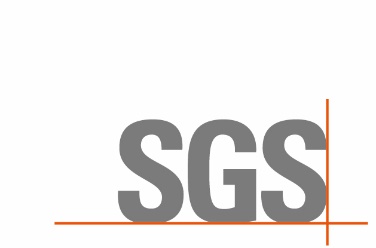 Tekst! Felt som er markert med * er obligatorisk informasjonAnkomstdagAnkomsttidTemp. ved  ankomstSignaturOppdragsgiver = rapport– og fakturamottakerOppdragsgiver = rapport– og fakturamottakerProsjektbeskrivelseProsjektbeskrivelseKunde*Prosjektnavn/prosjektnr*Org.nr *Kontaktperson*Adresse * E-postrapport (kopiemottagare)Postnr/Sted *Når prøvemateriell og signert følgeskjema fra kunde er mottatt, gjeder dette som bestilt analysetjeneste. Laboratoriet velger den analysemetode som er mest hensiktsmessig dersom ikke annet er avtalt. Betalningsvillkår er 15 dager om ikke annen avtale. Hvis manglende betaling belastes morarente med 8%.
 For  analyser som skal påbegynnes  lørdag,  søndag eller helligdager 1tilkommer en  startavgift som avtales på forhånd.  Generelle vilkår  se sgs.com/analytics-oNår prøvemateriell og signert følgeskjema fra kunde er mottatt, gjeder dette som bestilt analysetjeneste. Laboratoriet velger den analysemetode som er mest hensiktsmessig dersom ikke annet er avtalt. Betalningsvillkår er 15 dager om ikke annen avtale. Hvis manglende betaling belastes morarente med 8%.
 For  analyser som skal påbegynnes  lørdag,  søndag eller helligdager 1tilkommer en  startavgift som avtales på forhånd.  Generelle vilkår  se sgs.com/analytics-oE-post (for rapport)*Når prøvemateriell og signert følgeskjema fra kunde er mottatt, gjeder dette som bestilt analysetjeneste. Laboratoriet velger den analysemetode som er mest hensiktsmessig dersom ikke annet er avtalt. Betalningsvillkår er 15 dager om ikke annen avtale. Hvis manglende betaling belastes morarente med 8%.
 For  analyser som skal påbegynnes  lørdag,  søndag eller helligdager 1tilkommer en  startavgift som avtales på forhånd.  Generelle vilkår  se sgs.com/analytics-oNår prøvemateriell og signert følgeskjema fra kunde er mottatt, gjeder dette som bestilt analysetjeneste. Laboratoriet velger den analysemetode som er mest hensiktsmessig dersom ikke annet er avtalt. Betalningsvillkår er 15 dager om ikke annen avtale. Hvis manglende betaling belastes morarente med 8%.
 For  analyser som skal påbegynnes  lørdag,  søndag eller helligdager 1tilkommer en  startavgift som avtales på forhånd.  Generelle vilkår  se sgs.com/analytics-oTelefon *Når prøvemateriell og signert følgeskjema fra kunde er mottatt, gjeder dette som bestilt analysetjeneste. Laboratoriet velger den analysemetode som er mest hensiktsmessig dersom ikke annet er avtalt. Betalningsvillkår er 15 dager om ikke annen avtale. Hvis manglende betaling belastes morarente med 8%.
 For  analyser som skal påbegynnes  lørdag,  søndag eller helligdager 1tilkommer en  startavgift som avtales på forhånd.  Generelle vilkår  se sgs.com/analytics-oNår prøvemateriell og signert følgeskjema fra kunde er mottatt, gjeder dette som bestilt analysetjeneste. Laboratoriet velger den analysemetode som er mest hensiktsmessig dersom ikke annet er avtalt. Betalningsvillkår er 15 dager om ikke annen avtale. Hvis manglende betaling belastes morarente med 8%.
 For  analyser som skal påbegynnes  lørdag,  søndag eller helligdager 1tilkommer en  startavgift som avtales på forhånd.  Generelle vilkår  se sgs.com/analytics-oStrekkode (klistre den lille
 delen på etiketten)Strekkode (klistre den lille
 delen på etiketten)Prøve merking(max 20 tegn)Dyp (m)Dato for prøvetaking Ekspress   NORM01   JORD01     M8NO     NORM01   JORD01     M8NO     NORM01   JORD01     M8NO  Andre analyserPrøvetaker:Prøvetaker:PrøvepakkeAnalyserNORM018metaller,alifater,PCB7,PAH16,BTEXJORD018metaller, alifater,PAH16M8NOAs,Pb,Cd,Cu,Cr,Hg,Ni,Zn